                     Урок № 5 Рельеф Земли.Цель урока: опираясь на знания учащихся из курса 6 класса, продолжить формирование таких понятий, как литосфера, рельеф, научить наблюдать, сравнивать и сопоставлять изучаемые явления, выделять общие признаки.Задачи урока: 1. Сформировать у учащихся представление о размещении крупных форм рельефа на поверхности Земли. 2. Обосновать причины разнообразия рельефа как результат взаимодействия внутренних и внешних сил Земли.3. Продолжить формирование навыков работы с картой.Оборудование: Физическая карта мира и карта строения земной коры. Ход урока1.Оргмомент.2.Повторение изученного материалаПовторение производится в форме фронтального опроса. Примеры вопросов. Что такое литосфера? Какие виды земной коры вы знаете?Что такое сейсмический пояс?Покажите на карте места расхождения литосферных плит.Какие доказательства движения литосферных плит вы можете привести? Где в Евразии много вулканов? Объясните этот факт.3. Изучение нового материала 1). Понятие рельефаВопросы к учащимся:- Кто помнит из курса 6 класса, что такое рельеф? (Рельеф - совокупность неровностей земной поверхности). Учащиеся записывают данное определение в словарик, который находится с обратной стороны тетради.- Вспомните, какие формы рельефа вы знаете и заполните схему на доске.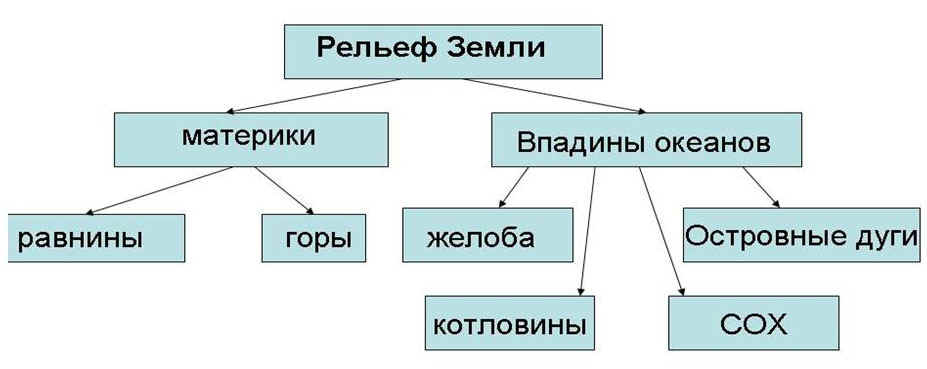 Ученики заполняют схему в тетради. 2). Образование равнин и горА)Образование равнин.Учитель строит объяснение по данной схеме. По ходу рассказа учителя учащиеся переносят схему в свои тетради.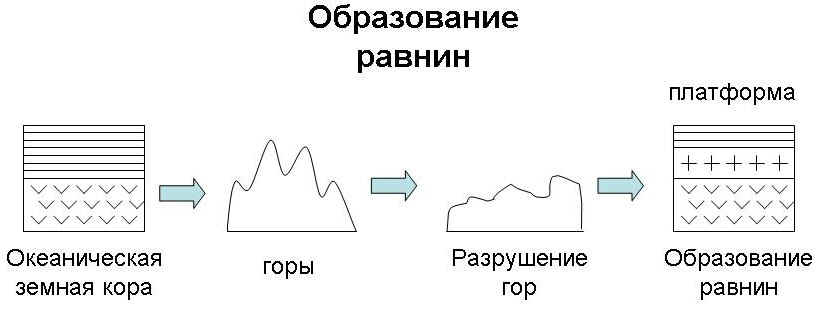 Образование равнин. Океаническая земная кора (мягкая и тонкая) легко сминается в складки, и на ее месте могут образоваться горы. Тогда породы, слагающие ее, поднимаются на высоту нескольких километров над уровнем моря. Происходит это в результате интенсивного сжатия. Мощность земной коры возрастает до 50 км. Б)Образование гор.Едва родившись, горы начинают медленно, но неуклонно разрушаться под действием внешних сил – ветра, водных потоков, ледников, да и просто перепадов температур. В предгорных и межгорных прогибах накапливается большое количество обломочных пород, причем внизу оказываются более мелкие, а вверху – все более грубые.Старые (глыбовые, возрожденные) горы. Океаническая земная кора сминалась в складки, они разрушались до состояния равнин, затем альпийская эпоха складчатости возродила горный рельеф на месте разрушенных горных сооружений. Эти невысокие горы имеют небольшую высоту и вид глыб. Далее учащиеся, работая с тектонической и физической картами, приводят примеры древних гор (Уральские, Аппалачи, Скандинавские, Драконовы, Большой водораздельный хребет и т.д. )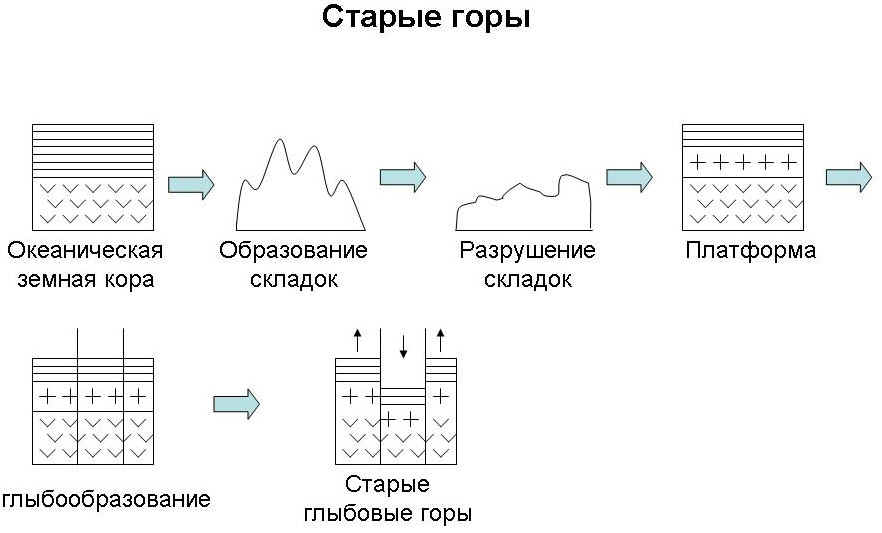 Средние (складчато-глыбовые) горы образовывались также, как и древние, но разрушение не довело их до состояния равнин. Их глыбообразование началось на месте полуразрушенных гор. Так образовались средние глыбово-складчатые горы. Далее учащиеся, работая с тектонической и физической картами, приводят примеры средних гор (Кордильеры, Верхоянский хребет).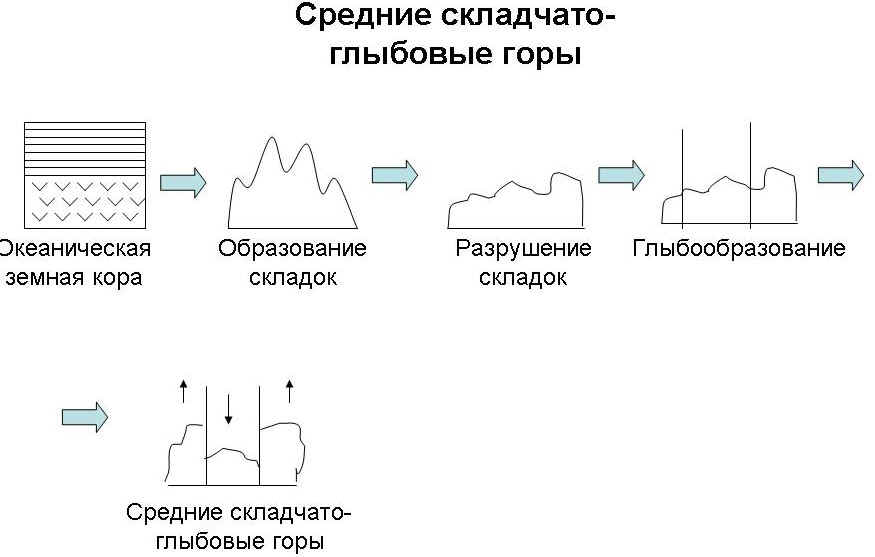 Молодые горы образуются и в настоящее время. Являясь молодыми горами, они не несут признаков разрушения. В основном, это горы высокие, имеют вид складок. Часто их вершины острые, покрытые снежными шапками. Яркими примерами молодых гор являются Альпы, Гималаи, Анды, Кавказ и т.д.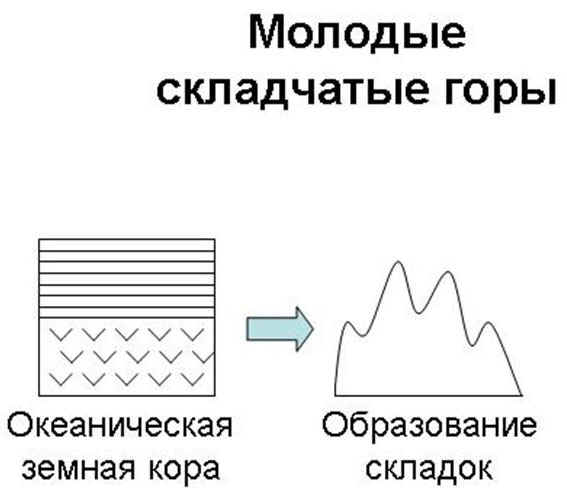 4. Внутренние и внешние силы ЗемлиВопросы к учащимся:- Скажите, почему океаническая земная кора превращается в горы? (действуют внутренние силы Земли)- Почему горы превращаются в равнины? (действуют внешние силы Земли).- Итак, какие силы Земли влияют на облик рельефа нашей планеты? (внутренние и внешние). - Давайте вместе с вами нарисуем схему, которая поможет нам разобраться, что это за силы и каким образом они действуют. С давних пор гранит являлся олицетворением стойкости и прочности. С гранитом в равной степени можно сравнить и волевого, несгибаемого человека, и нерушимую, верную дружбу. Однако даже гранит рассыплется в мелкий щебень, крошку и песок, если он длительно будет испытывать перепады температур, влияние ветра, деятельность живых организмов и человека.Факторы, влияющие на образование форм рельефа     РельефВнутренние силыпроцессы движения литосферывнедрение мантии в земную
коруизлияние мантии на поверх
ность               Внешние силыдействуют на поверхности Земли	        -                                                            выветриваниеработа текучих водподземных водледниковморского прибоя                   - деятельность человека5. Закрепление пройденного материалаПрактическая работа №2 Тема: Сопоставление карт геология - рельеф 1.Определите какие формы рельефа соответствуют зонам платформ, щитов, складчатых областей, разломам, заполнив таблицу:2.Дать описание гор и равнин по картам атласа.6. Домашнее задание. П.5Геологическая структураФорма рельефаПримерПлатформаЩитСкладчатая область